Администрация муниципального образования «Город Астрахань»ПОСТАНОВЛЕНИЕ15 мая 2019 года № 220«О внесении изменений в постановление администрации  муниципального образования «Город Астрахань»  от 14.03.2018 № 177»В соответствии с Федеральным законом «Об общих принципах организации местного самоуправления в Российской Федерации», Уставом муниципального образования «Город Астрахань», Порядком разработки, утверждения, реализации и оценки эффективности муниципальных программ муниципального образования «Город Астрахань», утвержденным постановлением администрации муниципального образования «Город Астрахань» от 09.06.2015 № 3626, с изменениями и дополнениями, внесенными постановлениями администрации муниципального образования «Город Астрахань» от 26.02.2016 № 1125, от 07.02.2017 № 752, от 09.08.2017 № 4676, от 11.07.2018 № 427, от 13.08.2018 № 497, и Перечнем муниципальных программ муниципального образования «Город Астрахань», утвержденным распоряжением администрации муниципального образования «Город Астрахань» от 27.05.2015 № 607-р, с изменениями, внесенными распоряжениями администрации муниципального образования «Город Астрахань» от 21.03.2016 № 193-р, от 21.10.2016 № 1534-р, от 14.12.2017 № 2300-р, от 11.07.2018 № 3026-р, ПОСТАНОВЛЯЮ:1. Внести в постановление администрации муниципального образования «Город Астрахань» от 14.03.2018 № 177 «Об утверждении муниципальной программы муниципального образования «Город Астрахань» «Формирование современной городской среды на 2018-2022 годы» (далее - Программа), с изменениями, внесенными постановлением администрации муниципального образования «Город Астрахань» от 07.03.2019 № 103, следующие изменения:Муниципальную программу муниципального образования «Город Астрахань» «Формирование современной городской среды на 2018-2022 годы» изложить в редакции согласно приложению к настоящему постановлению администрации муниципального образования «Город Астрахань».2. Управлению информационной политики администрации муниципального образования «Город Астрахань»:2.1. Опубликовать настоящее постановление администрации муниципального образования «Город Астрахань» в средствах массовой информации.2.2. Разместить настоящее постановление администрации муниципального образования «Город Астрахань» на официальном сайте администрации муниципального образования «Город Астрахань».3. Управлению контроля и документооборота администрации муниципального образования «Город Астрахань»:3.1. Внести соответствующие изменения в поисково-справочную систему правовых актов администрации муниципального образования «Город Астрахань».3.2. Направить настоящее постановление администрации муниципального образования «Город Астрахань» в государственно-правовое управление администрации Губернатора Астраханской области для включения в регистр муниципальных нормативных правовых актов Астраханской области в установленный законом срок. 3.3. В течение 10 дней после дня принятия настоящего постановления администрации муниципального образования «Город Астрахань» направить его в прокуратуру города Астрахани для проведения антикоррупционной экспертизы и проверки на предмет законности.4. Настоящее постановление администрации муниципального образования «Город Астрахань» вступает в силу с момента его официального опубликования.5. Контроль за исполнением настоящего постановления администрации муниципального образования «Город Астрахань» возложить на начальника управления по коммунальному хозяйству и благоустройству администрации муниципального образования «Город Астрахань».Глава администрации Р.Л. ХарисовПриложение к постановлению администрации муниципального образования «Город Астрахань» от 15.05.2019 № 220Утверждена постановлением администрации муниципального образования «Город Астрахань» от 14.03.2018 № 177Муниципальная программа «Формирование современной городской среды на 2018-2022 годы»Паспорт.1. Характеристика проблемы в рассматриваемой сфере и прогноз ее развития с учетом реализации муниципальной программы.В городе Астрахани располагаются 5198 многоквартирных домов и порядка 50 общественных территорий. В большей части дворовых и общественных территорий качество асфальтобетонного покрытия не соответствует действующим нормам и правилам, отсутствуют места парковки автомобилей, отсутствует достаточное количество мест отдыха для различных групп населения, не обеспечен беспрепятственный доступ для маломобильных групп населения и лицам с ограниченными возможностями здоровья. Отсутствие благоустройства придомовых территорий является сдерживающим фактором для процесса создания товариществ собственников жилья и других объединений собственников, следовательно, и реализации собственниками ответственности за сохранность общего имущества, на формирование которой направлена реформа жилищно-коммунального хозяйства.Содержание жилищного фонда города с придомовыми территориями, инженерными коммуникациями, направленное на поддержание экологически и эстетически организованной городской среды, требует значительных трудовых, материальных, финансовых средств. Для приведения дворовых и общественных территорий к современным нормам комфортности выявлена необходимость реализации программы, где предусматриваются мероприятия, направленные на комплексное благо­устройство дворовых и общественных территорий. К благоустройству дворовых и общественных территорий необходим комплексный и последовательный подход, рассчитанный на долгосрочный период, который предполагает использование программно-целевых методов, обеспечивающих увязку реализации мероприятий по срокам, ресурсам, исполнителям, а также организацию процесса управления и контроля.Благоустройство и озеленение территорий является важнейшей сферой деятельности муниципального хозяйства. В данной сфере создаются условия для здоровой, комфортной, удобной жизни как для отдельного человека по месту проживания, так и для всех жителей города, района, квартала, микрорайона. Неухоженность парков и скверов, отсутствие детских и спортивно-игровых площадок и зон отдыха во дворах, нехватка парковочных мест, устаревшие малые архитектурные формы - все это негативно влияет на качество жизни населения города Астрахани.Выполнение комплекса мероприятий по благоустройству городской среды позволяет значительно улучшить экологическое состояние и внешний облик муниципального образования, создать более комфортные микроклиматические, санитарно-гигиенические и эстетические условия на улицах, в общественных местах (парках, набережных, скверах, на площадях и т.д.). В настоящее время назрела необходимость системного решения проблемы благоустройства и озеленения муниципального образования. Увеличение количества автомобильного транспорта, в том числе и личного, выявляет многочисленные проблемы. Парковка автомобилей внутри дворов многоквартирных домов не только затрудняет доступ жителям к озелененным пространствам, но и создает визуальный дискомфорт. Автомобилисты нарушают Правила дорожного движения и правила благоустройства: выполняют парковку на тротуарах, пешеходных дорожках, газонах.Благоустройство двора - одна из актуальных проблем современного градостроительства. С его помощью решаются задачи создания благоприятной жизненной среды с обеспечением комфортных условий для населения. При выполнении комплекса мероприятий они способны значительно улучшить экологическое состояние и внешний облик города, создать более комфортные микроклиматические, санитарно-гигиенические и эстетические условия во дворах. Жилье не может считаться комфортным, если окружение не благоустроено.По результатам проведенной инвентаризации дворовых территорий выявлены следующие ключевые проблемы благоустройства:- аварийное состояние или полное отсутствие асфальтобетонного покрытия территорий (многочисленные выбоины, отсутствие твердого покрытия);- необустроенные места для сбора твердых коммунальных отходов (контейнерные площадки, урны для сбора мусора);- неудовлетворительное состояние детских площадок и зон отдыха;- недостаточное количество скамеек. Для приведения дворовых территорий к современным нормам комфортности выявлена необходимость реализации Программы, где предусматриваются мероприятия, направленные на комплексное благоустройство дворовых и внутриквартальных территорий. К благоустройству дворовых и внутриквартальных территорий необходим комплексный и последовательный подход, рассчитанный на долгосрочный период, который предполагает использование программно-целевых методов, обеспечивающих увязку реализации мероприятий по срокам, ресурсам, исполнителям, а также организацию процесса управления и контроля.2. Цели, задачи, целевые индикаторы и показатели муниципальной программы.Основной целью Программы является повышение качества и комфорта городской среды на территории города Астрахани.Для достижения данной цели необходимо решить ряд задач:- формирование единых ключевых подходов и приоритетов становления комфортной городской среды на территории муниципального образования «Город Астрахань» с учетом основных подходов территориального развития;- создание универсальных механизмов вовлеченности заинтересованных граждан, организаций в реализацию мероприятий по благоустройству территории города Астрахани.Достижение запланированных результатов Программы характеризуется следующими целевыми показателями:Задача 1.1. Формирование единых ключевых подходов и приоритетов становления комфортной городской среды на территории города Астрахани с учетом основных подходов территориального развития:• доля благоустроенных территорий общего пользования (парки, скверы, набережные и т.д.), участвующих в Программе,%: 2018 - 100%, 2019 - 100%;• доля благоустроенных дворовых территорий участвующих в Программе,%: 2018 - 100%, 2019 - 100%.Задача 1.2. Создание универсальных механизмов вовлечения заинтересованных граждан, организаций в реализацию мероприятий по благоустройству территории город Астрахань:• доля населения города Астрахани, охваченного формированием городской среды,%: 2018 - 10%; 2019 - 10%;.• доля трудового участия,%: 2019 - 1%.Данный показатель считается принять как не менее 1%.Трудовое участие может быть внесено в виде следующих мероприятий: - субботники;- подготовка дворовой территории к началу работ;- озеленение территории и др. Полный перечень показателей (индикаторов) Программы и их значений приведен в приложении 1 к настоящей Программе.3. Сроки (этапы) реализации муниципальной программы.Программа должна быть реализована в течение 2018-2022 годов.4. Перечень программных мероприятий, входящих в муниципальную программу.Полный перечень мероприятий Программы представлен в приложении 1 к настоящей Программе.К участию в мероприятиях по благоустройству дворовых территорий в городе Астрахани привлекаются студенческие отряды, добровольцы, волонтеры и граждане на безвозмездной основе. Мероприятия организуются ежегодно, как правило, в весенне-осенний период, в виде субботников. Выполняются отдельные виды работ по благоустройству территорий общего пользования, в том числе озеленение, уборка случайного мусора, приведение в порядок рабочего инвентаря, облагораживание территорий, покраска бордюров и т.д. В целях улучшения эстетического облика города Астрахани, повышения качества жизни астраханцев необходимо реализовать комплекс взаимосвязанных мероприятий, направленных на благоустройство муниципальных территорий общего пользования (парки, скверы, набережные и т.д.), дворовых территорий многоквартирных домов, а также других мероприятий, реализуемых в данной сфере.Программой предусматривается целенаправленная работа, исходя из:1. Минимального перечня видов работ по благоустройству дворовых территорий:а) ремонт и устройство дворовых проездов (включая оснащение пандусами съездов с тротуаров и (или) из подъездов многоквартирных домов для маломобильных групп населения);б) обеспечение освещения дворовых территорий (приоритетным является применение энергосберегающих технологий);в) установка скамеек;г) установка урн.2. Дополнительного перечня видов работ по благоустройству дворовых территорий многоквартирных домов:а) оборудование детских и (или) спортивных площадок, автомобильных парковок (включая оснащение пандусами и местами для маломобильных групп населения);б) озеленение территорий (с высадкой шумо-пылезащитных видов зеленых насаждений, а также необходимую опиловку-омоложение);в) обустройство ограждений (леерное и (или) пешеходное ограждение, столбики с подсветкой);г) обеспечение дополнительного освещения прилегающих территорий (приоритетным является применение энергосберегающих технологий, датчиков движений);д) обустройство необходимых элементов для полива зеленых насаждений;е) обустройство наружного покрытия дворового пространства (обустройство дорожек, покрытия детских и спортивных площадок);ж) оборудование мест для выгула и (или) дрессировки собак (открытых или закрытых);з) оборудование велопарковок вблизи многоквартирных домов (у входа или напротив);и) оборудование площадок для настольных игр (шахматы, домино, настольный теннис);к) благоустройство контейнерных площадок (включая подъездные пути к ним) на дворовых территориях;л) оборудование системы видеонаблюдения;м) ремонт и устройство тротуаров дворовых территорий, а также дорожек от входа в многоквартирный дом (подъезда) и (или) дорожек от входа, оснащение пандусами тротуаров и (или) дорожек от входа в многоквартирный дом (подъезда) для маломобильных групп населения).Включение предложений заинтересованных лиц о включении территории общего пользования и дворовой территории многоквартирного дома в Программу осуществляется согласно постановлению администрации муниципального образования «Город Астрахань» от 31 марта 2017 года № 1905 «Об утверждении порядков и сроков представления, рассмотрения и оценки предложений заинтересованных лиц о включении дворовой территории, наиболее посещаемой территории общего пользования муниципального образования «Город Астрахань» в муниципальную программу «Формирование современной городской среды на территории муниципального образования «Город Астрахань».Порядок и формы трудового и (или) финансового участия граждан в выполнении минимального, дополнительного перечней работ по благоустройству дворовых территорий муниципального образования «Город Астрахань» устанавливаются муниципальным нормативно-правовым актом органов местного самоуправления муниципального образования «Город Астрахань».Муниципальное образование имеет право исключать из адресного перечня общественных территорий, подлежащих благоустройству в рамках реализации муниципальной программы, территории, расположенные вблизи многоквартирных домов, физический износ основных конструктивных элементов (крыши, стены, фундамента) которых превышает 70 процентов, а также территории, которые планируются к изъятию для муниципальных или государственных нужд в соответствии с генеральным планом соответствующего поселения, городского округа, при условии одобрения решения об исключении указанных территорий из адресного перечня общественных территорий межведомственной комиссией по обеспечению реализации приоритетного проекта «Формирование комфортной городской среды» в Астраханской области, созданной в соответствии с постановлением Губернатора Астраханской области от 28.02.2017 № 19.Условие о предельной дате заключения соглашений по результатам закупки товаров, работ и услуг для обеспечения муниципальных нужд в целях реализации муниципальных программ не позднее 1 июля года предоставления субсидии, за исключением случаев обжалования действий (бездействия) заказчика и (или) комиссии по осуществлению, и (или) оператора электронной площадки при осуществлении закупки товаров, работ, услуг в порядке, установленном законодательством Российской Федерации, при которых срок заключения таких соглашений продлевается на срок указанного обжалования.Установлен минимальный З-летний гарантийный срок на результаты выполненных работ по благоустройству общественных территорий, софинансируемых за счет средств субсидий.Приложением 3 настоящей Программы определен Перечень общественных пространств муниципального образования «Город Астрахань», вошедших в программу «Формирование современной городской среды на 2018- 2022 годы».Приложением 4 настоящей Программы определен Перечень дворовых территорий муниципального образования «Город Астрахань», вошедших в программу «Формирование современной городской среды на 2018-2022 годы».Приложением 5 настоящей Программы определены Показатели результативности использования субсидий программы «Формирование современной городской среды на 2018-2022 годы».5. Ресурсное	обеспечение муниципальной программы.Объем финансирования муниципальной программы составляет 805 652 111,12 руб., в том числе:Федеральный бюджет - 278 380 151,31 руб., в том числе по годам:2018 год - 81 947 509,65 руб.;2019 год - 196 432 641,66 руб.;2020 год - 0,00 руб.;2021 год - 0,00 руб.;2022 год - 0,00 руб.Бюджет Астраханской области - 35 153 225,32 руб., в том числе по годам:2018 год - 17 988 477,73 руб.;2019 год - 17 164 747,59 руб.;2020 год - 0,00 руб.;2021 год - 0,00 руб.;2022 год - 0,00 руб.Бюджет МО «Город Астрахань» составляет: 490 120 014,74 руб., в том числе по годам:2018 год - 40 808 628,74 руб.;2019 год - 229 311 386,00 руб.;2020 год - 140 000 000,00 руб.;2021 год - 40 000 000,00 руб.;2022 год - 40 000 000,00 руб.За счет средств из внебюджетных источников - 1 998 719,75 руб., из них по годам:2018 - 1 998 719,75 руб.;2019 - 0,00 руб.;2020 - 0,00 руб.;2022 - 0,00 руб.Объемы финансирования за счет бюджетов всех уровней подлежат уточнению исходя из возможностей соответствующих бюджетов с корректировкой мероприятий Программы, результатов их реализации и оценки эффективности.Распределение расходов на реализацию муниципальной программы представлено в приложении 2 к муниципальной программе.6. Механизм	реализации муниципальной программы.Управление по коммунальному хозяйству и благоустройству администрации муниципального образования «Город Астрахань» определяет механизм реализации Программы, который направлен на эффективное планирование хода исполнения ее мероприятий, обеспечение контроля исполнения программных мероприятий, выработку решений при возникновении отклонений от показателей при исполнении мероприятий от запланированных значений, и включает:- разработку проектов нормативных правовых актов органов местного самоуправления муниципального образования «Город Астрахань», внесение изменений в действующие нормативные правовые акты органов местного самоуправления муниципального образования «Город Астрахань», необходимые для выполнения Программы;- уточнение объемов финансирования по программным мероприятиям на очередной финансовый год и на плановый период;- управление Программой, эффективное использование средств, выделяемых на ее реализацию;- достижение запланированных результатов;- информирование общественности о ходе и результатах реализации Программы, финансировании программных мероприятий, в том числе о механизме их реализации.7. Сведения об ответственном исполнителе, соисполнителях муниципальной программы, организация управления муниципальной программой и контроль за ходом ее реализации.Разработчиком и ответственным исполнителем Программы является управление по коммунальному хозяйству и благоустройству администрации муниципального образования «Город Астрахань».Ответственный исполнитель осуществляет управление реализацией муниципальной программы, а именно:- осуществляет сбор и систематизацию статистической и аналитической информации о реализации программных мероприятий, ведет учет и осуществляет хранение документов, касающихся Программы;- ежегодно осуществляет оценку достигнутых целей и эффективности реализации Программы;- готовит и направляет в управление экономического развития администрации муниципального образования «Город Астрахань» отчеты о ходе реализации Программы по итогам:• 1 квартала, 1 полугодия, 9 месяцев - до 20 числа месяца, следующего за отчетным периодом;• года и по итогам реализации Программы за весь период ее действия (итоговый) - до 1 марта года, следующего за отчетным годом;- на основании Соглашения о предоставлении субсидий из бюджета Астраханской области муниципальному образованию «Город Астрахань» на реализацию муниципальных программ «Формирование современной городской среды», постановления правительства Астраханской области от 31.08.2017 № 292-П, отчета об оценке эффективности реализации Программы представляет в финансово-казначейское управление администрации муниципального образования «Город Астрахань», управление экономического развития администрации муниципального образования «Город Астрахань» предложения о перераспределении финансовых ресурсов между программными мероприятиями, изменении сроков выполнения мероприятий и корректировке их перечня;- контролирует выполнение программных мероприятий, выявляет их отклонение от предусмотренных целей, устанавливает причины и принимает меры по устранению отклонений.Внутренний муниципальный финансовый контроль при реализации Программы осуществляется финансово-казначейским управлением администрации муниципального образования «Город Астрахань», в случае проведения контрольных проверок - управлением внутреннего муниципального финансового контроля администрации МО «Город Астрахань».Общественный контроль по реализации проекта по благоустройству общественных территорий осуществляется любыми заинтересованными физическими и юридическими лицами, в том числе с использованием технических средств для фото-, видеофиксации, а также общегородских интерактивных порталов в сети Интернет. Информация о выявленных и зафиксированных в рамках общественного контроля нарушениях в связи с реализацией проекта по благоустройству общественных территорий направляется для принятия мер в уполномоченный орган муниципального образования и (или) на общий муниципальный интерактивный портал в сети Интернет. Общественный контроль по реализации проекта по благоустройству общественных территорий осуществляется с учетом положений действующего законодательства об обеспечении открытости информации и общественном контроле.8. Оценка эффективности реализации муниципальной программы.Для оценки эффективности реализации Программы используются показатели результативности по направлениям, которые отражают выполнение мероприятий Программы.Сбор и обобщение фактически достигнутых показателей осуществляет управление по коммунальному хозяйству и благоустройству администрации муниципального образования «Город Астрахань» на основании данных отчетности.Оценка эффективности реализации Программы производится путем сопоставления фактически достигнутых показателей за соответствующий год с утвержденными на год значениями показателей результативности.Методика оценки эффективности муниципальной Программы будет проводиться по следующим критериям.Критерии оценки эффективности реализации муниципальной программы:1) уровень освоения финансовых средств на реализацию муниципальной программы;2) уровень выполнения мероприятий муниципальной программы;3) уровень достижения запланированных значений показателей (индикаторов) целей и задач муниципальной программы.1. Уровень освоения финансовых средств на реализацию муниципальной программы оценивается путем сопоставления фактических и плановых объемов финансирования муниципальной программы по формуле: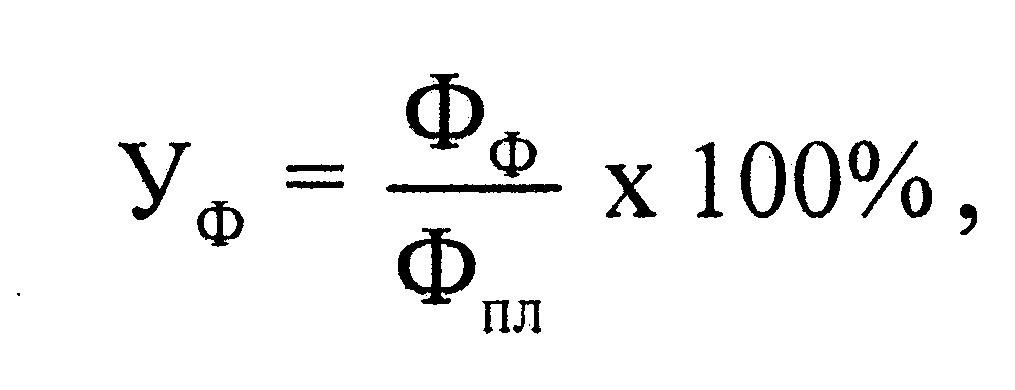 где: Уф - уровень финансирования реализации мероприятий муниципальной программы;Фф - фактический объем финансовых ресурсов, направленный на реализацию мероприятий муниципальной программы;Фпл - плановый объем финансовых ресурсов на реализацию муниципальной программы.2. Степень выполнения мероприятий муниципальной программы определяется по следующей формуле: 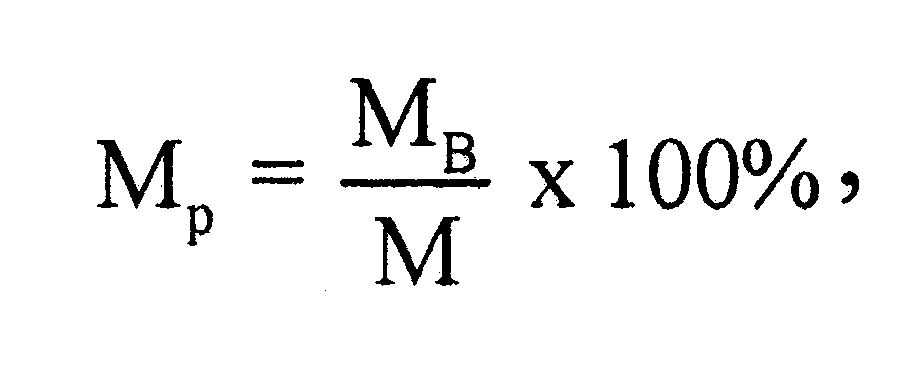 где:Мр - уровень реализации мероприятий муниципальной программы;Мв - количество мероприятий с достигнутым непосредственным результатом в отчетном периоде;М - количество мероприятий, реализуемых в соответствующем отчетном периоде.Расчет показателя достижения результата мероприятия муниципальной программы производится по формуле: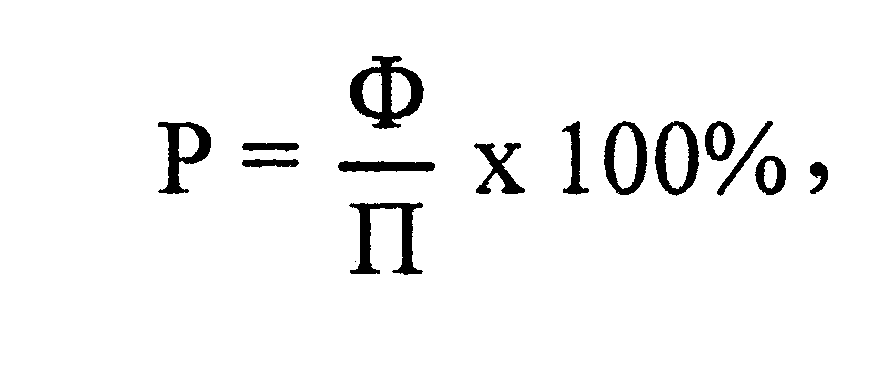 где:Р - показатель достижения результата мероприятия муниципальной программы;Ф - фактическое значение индикатора (показателя) мероприятия муниципальной программы (основного мероприятия, подпрограммы, ВЦП);П - плановое значение индикатора (показателя) мероприятия муниципальной программы (основного мероприятия, подпрограммы, ВЦП) (для показателей, желаемой тенденцией развития которых является рост значений) или: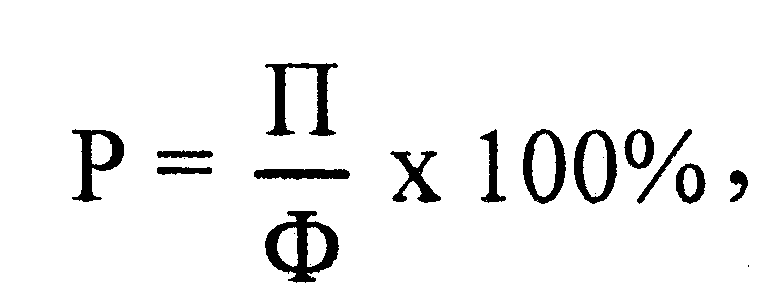 (для показателей, желаемой тенденцией развития которых является снижение значений).Мероприятие может считаться выполненным в полном объеме при достижении следующих результатов:- мероприятие, результаты которого оцениваются на основании числовых (в абсолютных или относительных величинах) значений показателей непосредственных результатов, считается выполненным в полном объеме, если фактически достигнутое значение показателя составляет не менее 95% от запланированного. В том случае когда для описания результатов реализации мероприятия используются несколько показателей непосредственных результатов, для оценки степени реализации мероприятия используется среднее арифметическое значение отношений фактических значений показателей к запланированным значениям, выраженное в процентах;- мероприятие, предусматривающее оказание муниципальных услуг (работ) на основании муниципальных заданий, финансовое обеспечение которых осуществляется за счет средств бюджета муниципального образования «Город Астрахань», считается выполненным в полном объеме в случае выполнения сводных показателей муниципальных заданий по объему и по качеству муниципальных услуг (работ) не менее чем на 95% от установленных значений на отчетный год;- по иным мероприятиям результаты реализации могут оцениваться как наступ­ление события и/ или достижение качественного результата.Эффективность использования средств бюджета сопоставляет выполненные мероприятия и израсходованные финансовые средства и определяется по формуле: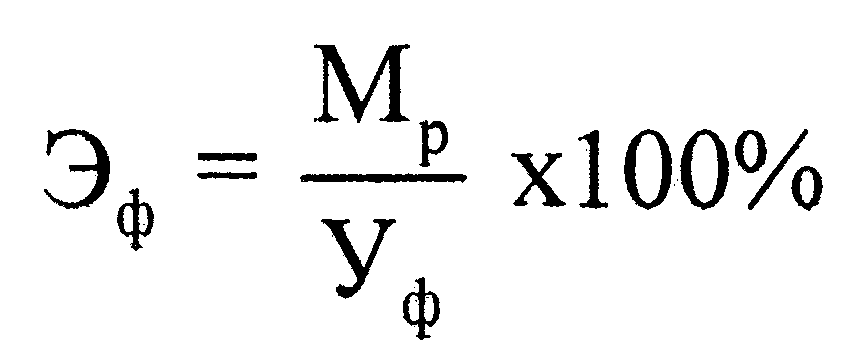 3. Уровень достижения запланированных значений показателей (индикаторов) целей и задач муниципальной программы определяется отношением фактически достигнутого значения каждого показателя (индикатора) целей и задач в отчетном периоде к его плановому значению по формуле: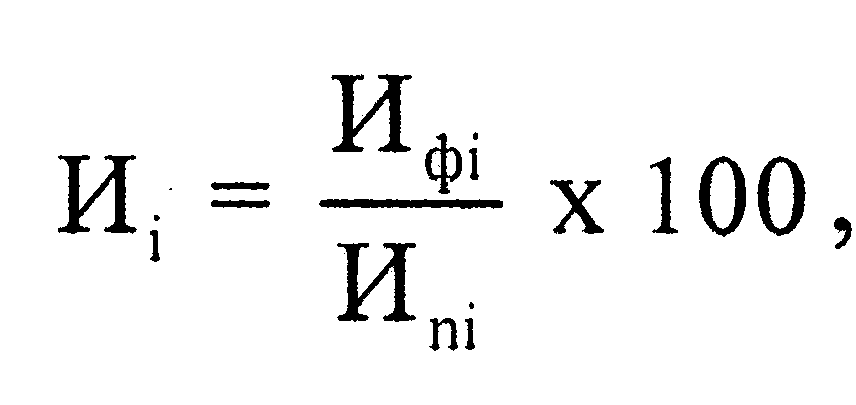 где:Иi - уровень достижения i-го показателя (индикатора) муниципальной программы в процентах;Ифi - фактическое значение i-го показателя (индикатора), достигнутое в ходе реализации муниципальной программы в отчетном периоде;Иni - плановое значение i-го показателя (индикатора), утвержденное в муниципальной программе на отчетный период;i - номер показателя (индикатора) муниципальной программы.Эффективность реализации муниципальной программы в целом по уровню достижения значений показателей (индикаторов) целей и задач определяется по формуле: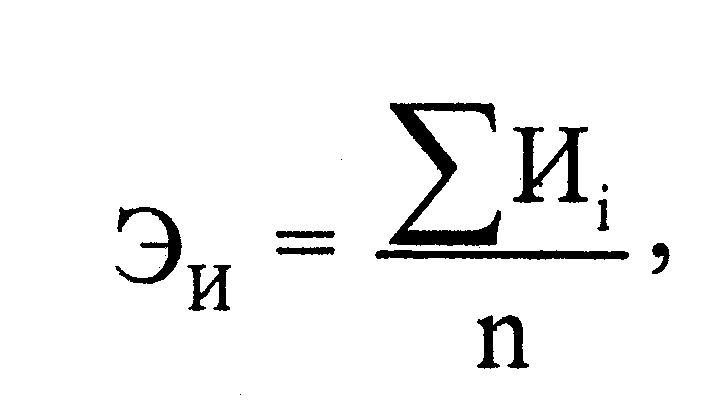 где:n - количество показателей (индикаторов) целей и задач муниципальной программы.По каждому показателю (индикатору) в случае существенных расхождений между плановыми и фактическими значениями (как положительных, так и отрицательных) проводится анализ факторов, повлиявших на данные расхождения.4. Общая эффективность реализации муниципальной программы в целом рассчитывается по формуле: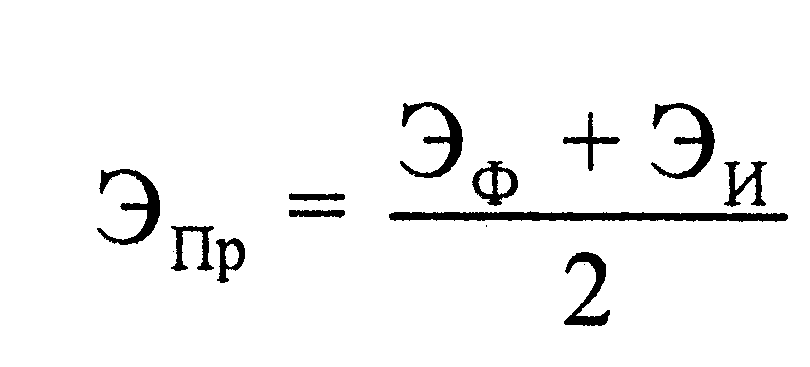 По результатам оценки эффективности реализации муниципальной программы могут быть сделаны следующие выводы:1) Муниципальная программа реализуется эффективно, если значение показателя ЭПр составляет 90% и более.2) Муниципальная программа реализуется умеренно эффективно, если значение показателя ЭПр составляет от 80 до 90%.3) Муниципальная программа реализуется неэффективно, если значение показателя ЭПр составляет менее 80%.Планомерное достижение целевых показателей Программы и входящих в ее состав подпрограмм позволит обеспечить комплексную безопасность населения и социально значимых объектов на территории муниципального образования «Город Астрахань».Главный социально-экономический эффект от реализации муниципальной программы выражается в сохранении благоприятного состояния окружающей среды муниципального образования «Город Астрахань» и, соответственно, в повышении качества жизни населения.Экономический эффект муниципальной программы будет связан с оптимизацией расходования бюджетных средств, сосредоточением ресурсов на решении приоритетных задач в сфере охраны окружающей среды муниципального образования «Город Астрахань».В итоге реализации Программы к концу 2022 года ожидается следующий экономический эффект:- повышение экономической активности на благоустроенных общественных территориях муниципального финансового контроля администрации МО «Город Астрахань», обусловленное событийным наполнением общественных территорий и высоким качеством современного благоустройства (развитие сферы бытовых услуг, новые рабочие места).Социальная эффективность Программы обусловлена развитием гармоничной городской среды, генерирующей положительное эмоциональное восприятие города, а также удовлетворением запроса населения на качественную городскую среду.Рационально выстроенная городская среда позволит снизить градус социальной напряженности, поддержит решение социально-демографических проблем: на освещенных людных улицах ниже уровень преступности, при наличии безопасных и современных спортивных площадок увеличивается доля населения, регулярно занимающегося спортом, снижается уровень заболеваемости и так далее. В комфортных, современных и безопасных районах городов формируются творческие и интеллектуальные объединения талантливых людей.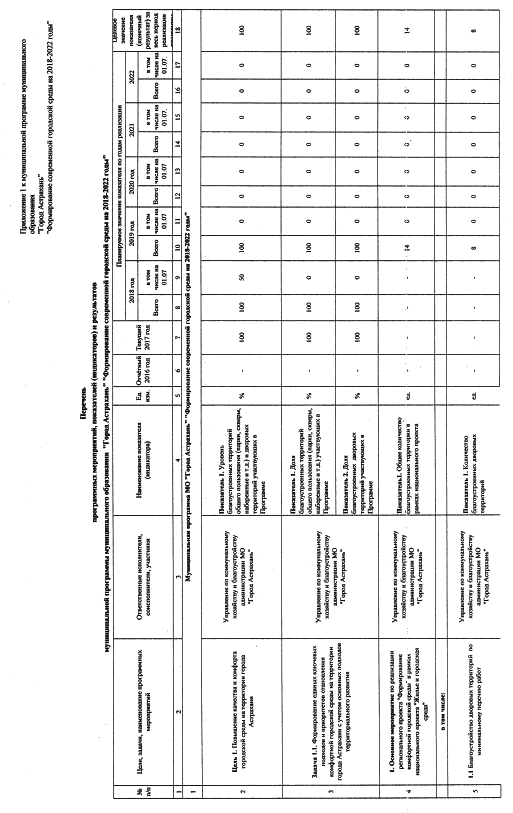 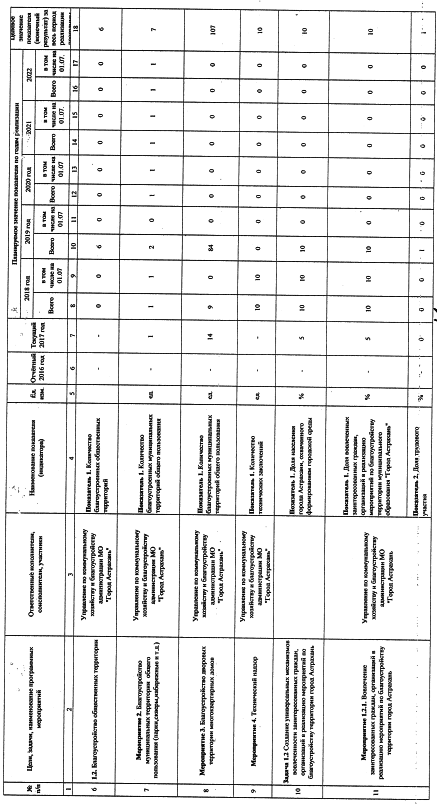 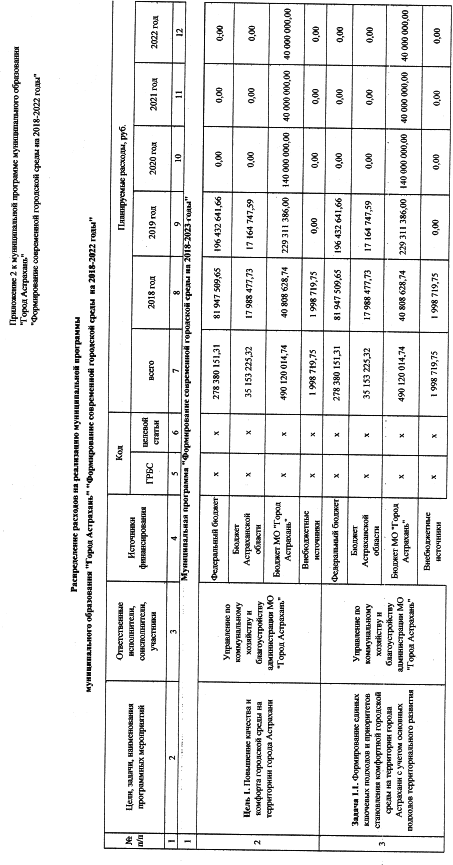 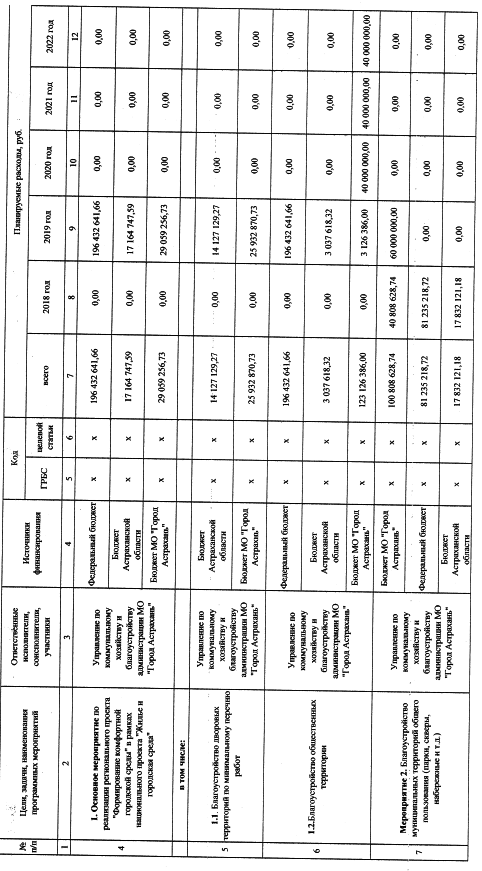 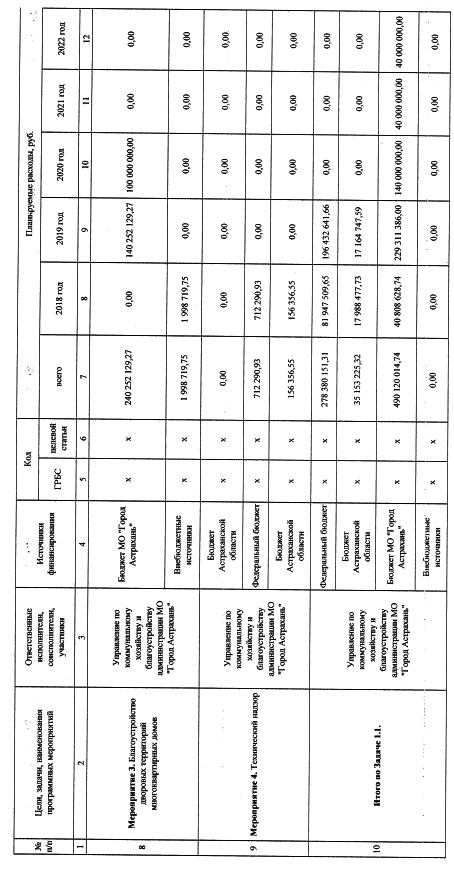 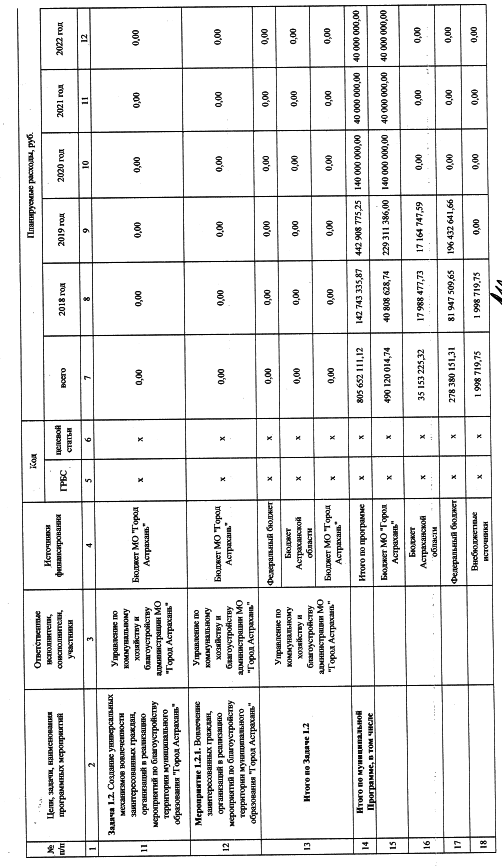 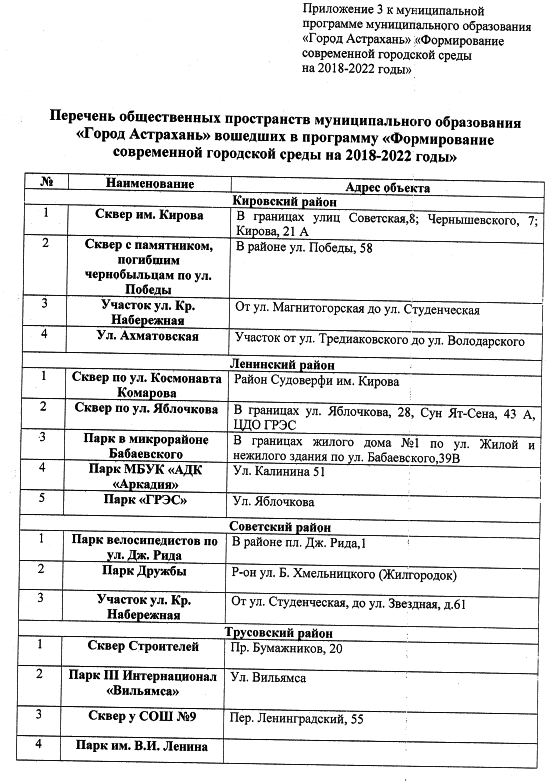 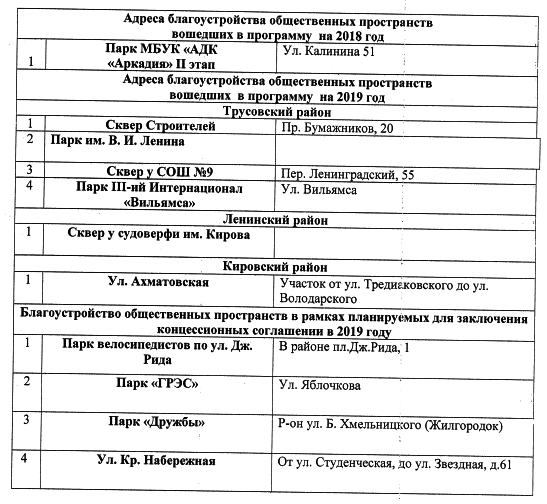 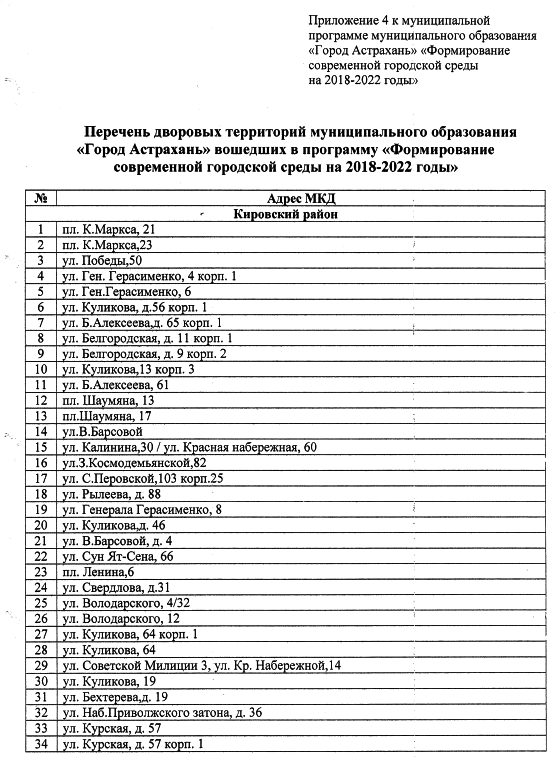 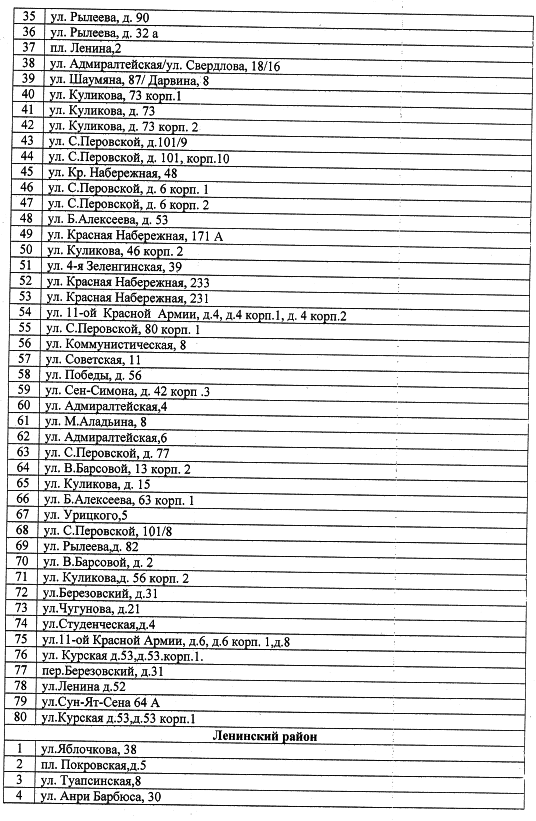 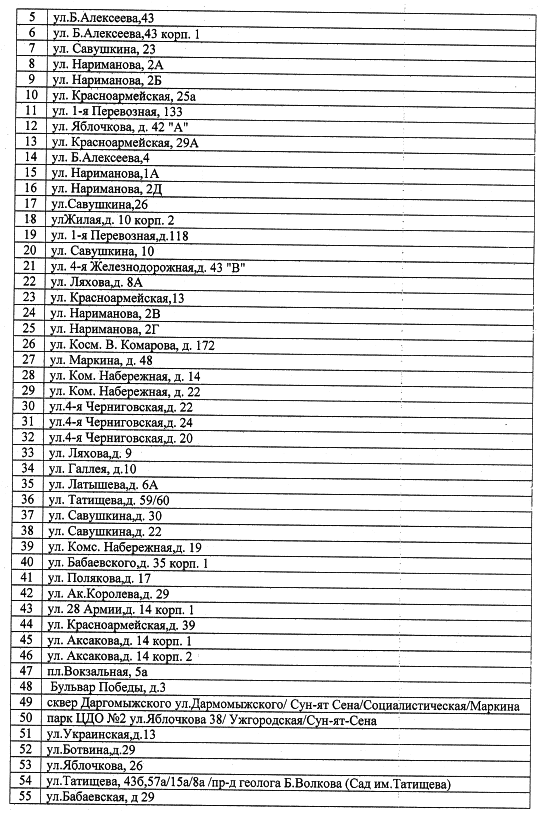 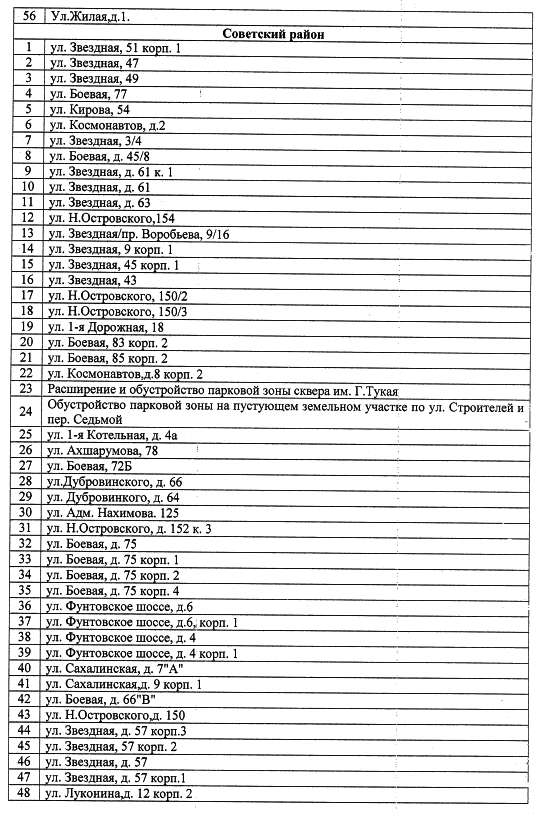 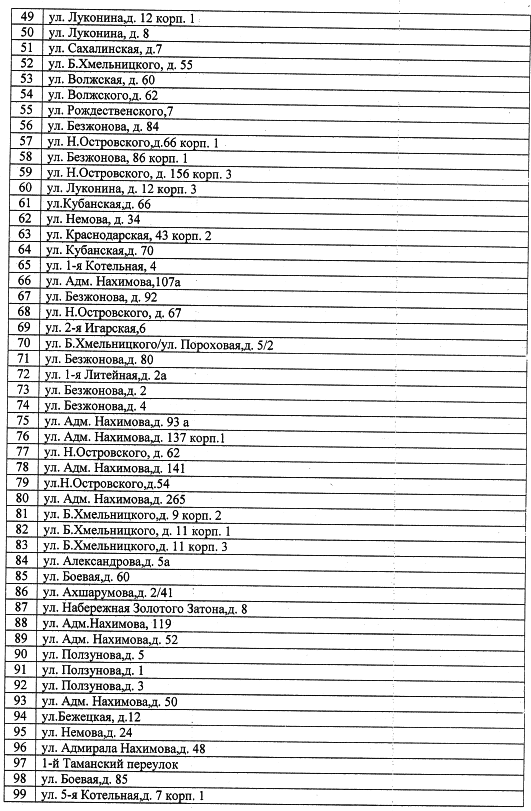 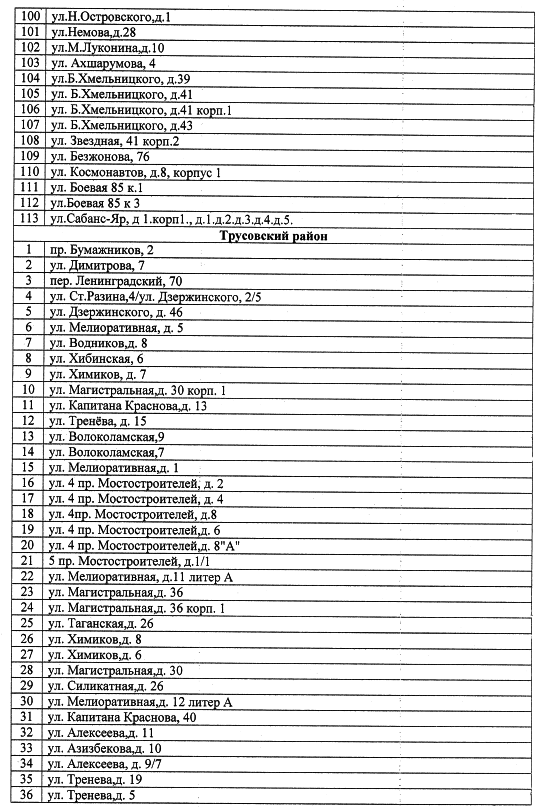 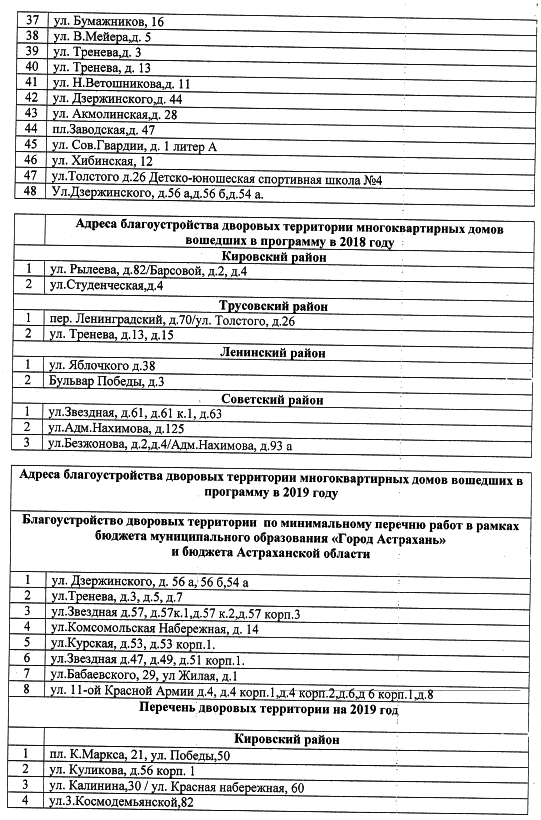 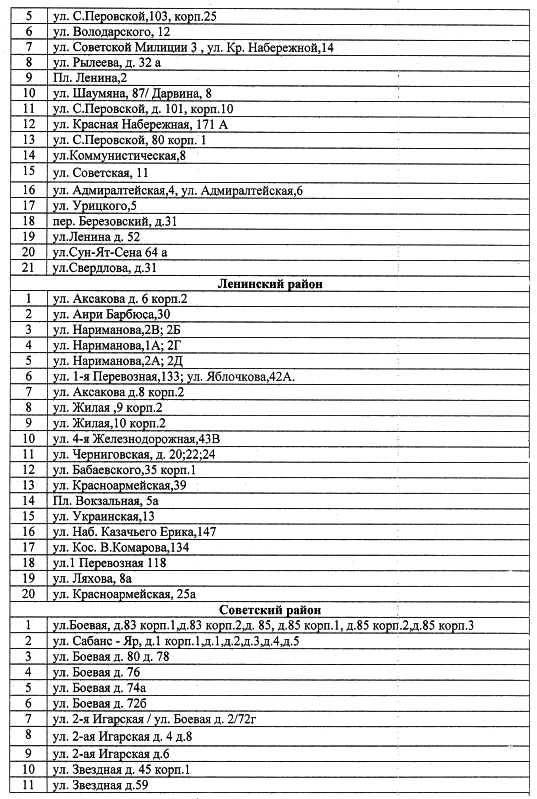 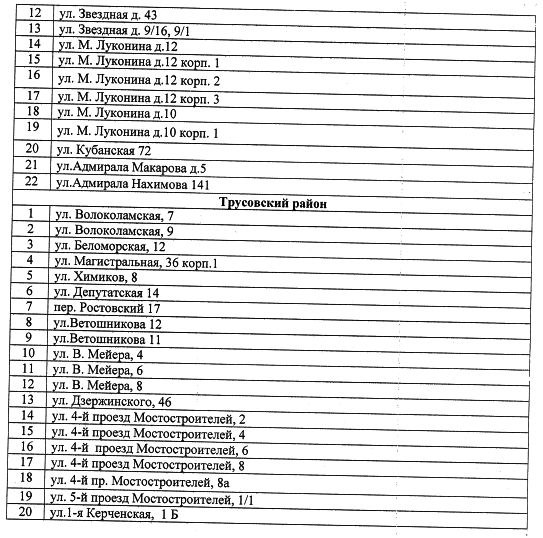 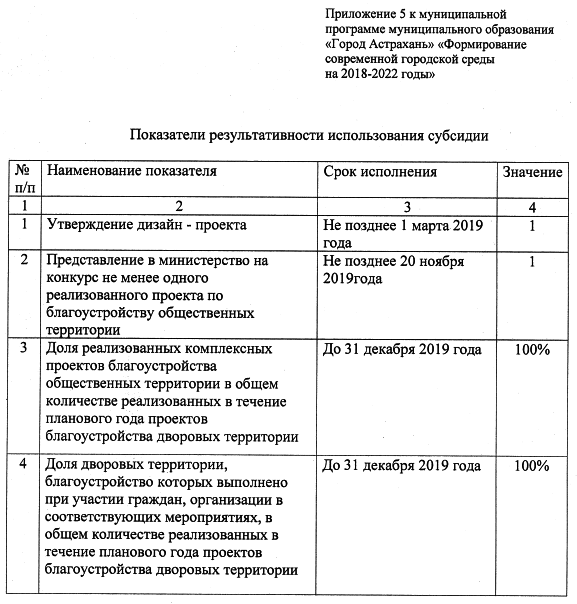 Наименование муниципальной программыНаименование муниципальной программыМуниципальная программа «Формирование современной городской среды на 2018-2022 годы» (далее - Программа)Основание для разработки муниципальной программыОснование для разработки муниципальной программып. 2 постановления правительства Астраханской области от 31.08.2017 № 292-П «О государственной программе Астраханской области «Формирование современной комфортной городской среды на территории Астраханской области», перечень муниципальных программ муниципального образования «Город Астрахань», утвержденный распоряжением администрации муниципального образования «Город Астрахань» от 27.05.2015 № 607-р «Об утверждении Перечня муниципальных программ муниципального образования «Город Астрахань», с изменениями, внесенными распоряжениями администрации муниципального образования «Город Астрахань» от 21.03.2016 № 193-р, от 21.10.2016 № 1534-р, от 14.12.2017 № 2300-р, от 11.07.2018 № 3026-р Ответственный исполнитель муниципальной программыУправление по коммунальному хозяйству и благоустройству администрации муниципального образования «Город Астрахань»Управление по коммунальному хозяйству и благоустройству администрации муниципального образования «Город Астрахань»Соисполнитель муниципальной программы (участник)Подпрограммы муниципальной программы (в том числе ведомственные целевые программы, входящие в состав муниципальной программы)Не предусмотрены ПрограммойНе предусмотрены ПрограммойЦель муниципальной программыПовышение качества и комфорта городской среды на территории города АстраханиПовышение качества и комфорта городской среды на территории города АстраханиЗадачи муниципальной программы- формирование единых ключевых подходов и приоритетов становления комфортной городской среды на территории города Астрахани с учетом основных подходов территориального развития;- создание универсальных механизмов вовлеченности заинтересованных граждан, организаций в реализацию мероприятий по благо­устройству территории города Астрахани- формирование единых ключевых подходов и приоритетов становления комфортной городской среды на территории города Астрахани с учетом основных подходов территориального развития;- создание универсальных механизмов вовлеченности заинтересованных граждан, организаций в реализацию мероприятий по благо­устройству территории города АстраханиЦелевые показатели (индикаторы) муниципальной программы- уровень благоустроенных территорий общего пользования (парки, скверы, набережные и т.д.) и дворовых территорий, участвующих в Программе;- доля благоустроенных территорий общего пользования (парки, скверы, набережные и т.д.), участвующих в Программе;- доля благоустроенных дворовых территорий, участвующих в Программе; - доля населения города Астрахани, охваченного формированием городской среды- уровень благоустроенных территорий общего пользования (парки, скверы, набережные и т.д.) и дворовых территорий, участвующих в Программе;- доля благоустроенных территорий общего пользования (парки, скверы, набережные и т.д.), участвующих в Программе;- доля благоустроенных дворовых территорий, участвующих в Программе; - доля населения города Астрахани, охваченного формированием городской средыСроки и этапы реализации муниципальной программы2018-2022 годы2018-2022 годыОбъемы и источники финансирования муниципальной программыОбъем финансирования муниципальной программы составляет: 805 652 111,12 руб., в том числе:Федеральный бюджет - 278 380 151,31 руб., в том числе по годам:2018 год - 81 947 509,65 руб.;2019 год - 196 432 641,66 руб.;2020 год - 0,00 руб.;2021 год - 0,00 руб.;2022 год - 0,00 руб.Бюджет Астраханской области - 35 153 225,32 руб., в том числе по годам:2018 год - 17 988 477,73 руб.;2019 год - 17 164 747,59 руб.;2020 год - 0,00 руб.;2021 год - 0,00 руб.;2022 год - 0,00 руб.Бюджет МО «Город Астрахань» составляет: 490 120 014,74 руб., в том числе по годам:2018 год - 40 808 628,74 руб.;2019 год - 229 311 386,00 руб.;2020 год - 140 000 000,00 руб.;2021 год - 40 000 000,00 руб.;2022 год - 40 000 000,00 руб.За счет средств из внебюджетных источников 1 998 719,75 руб., из них по годам:2018 - 1 998 719,75 руб.;2019 - 0,00 руб.;2020 - 0,00 руб.;2022 - 0,00 руб.Объем финансирования муниципальной программы составляет: 805 652 111,12 руб., в том числе:Федеральный бюджет - 278 380 151,31 руб., в том числе по годам:2018 год - 81 947 509,65 руб.;2019 год - 196 432 641,66 руб.;2020 год - 0,00 руб.;2021 год - 0,00 руб.;2022 год - 0,00 руб.Бюджет Астраханской области - 35 153 225,32 руб., в том числе по годам:2018 год - 17 988 477,73 руб.;2019 год - 17 164 747,59 руб.;2020 год - 0,00 руб.;2021 год - 0,00 руб.;2022 год - 0,00 руб.Бюджет МО «Город Астрахань» составляет: 490 120 014,74 руб., в том числе по годам:2018 год - 40 808 628,74 руб.;2019 год - 229 311 386,00 руб.;2020 год - 140 000 000,00 руб.;2021 год - 40 000 000,00 руб.;2022 год - 40 000 000,00 руб.За счет средств из внебюджетных источников 1 998 719,75 руб., из них по годам:2018 - 1 998 719,75 руб.;2019 - 0,00 руб.;2020 - 0,00 руб.;2022 - 0,00 руб.Ожидаемые конечные результаты реализации муниципальной программыЗа период реализации муниципальной программы планируется достижение следующих результатов:- повысить уровень благоустроенных территорий общего пользования (парки, скверы, набережные и т.д.) и дворовых территорий, участвующих в, до 100%- увеличить долю благоустроенных дворовых территорий многоквартирных домов от общего числа дворовых территорий до 100%;- увеличить долю благоустройства территорий общего пользования муниципального образования «Город Астрахань» до 100%;- увеличить долю населения города Астрахани, охваченного формированием городской среды, до 10%За период реализации муниципальной программы планируется достижение следующих результатов:- повысить уровень благоустроенных территорий общего пользования (парки, скверы, набережные и т.д.) и дворовых территорий, участвующих в, до 100%- увеличить долю благоустроенных дворовых территорий многоквартирных домов от общего числа дворовых территорий до 100%;- увеличить долю благоустройства территорий общего пользования муниципального образования «Город Астрахань» до 100%;- увеличить долю населения города Астрахани, охваченного формированием городской среды, до 10%Система организации контроля за исполнением муниципальной программыКонтроль за исполнением Программы осуществляет управление по коммунальному хозяйству и благоустройству администрации муниципального образования «Город Астрахань»Контроль за исполнением Программы осуществляет управление по коммунальному хозяйству и благоустройству администрации муниципального образования «Город Астрахань»